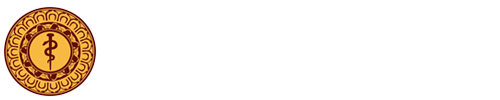 Ethics Review CommitteePostgraduate Institute of MedicineUniversity of ColomboCurriculum Vitae - Format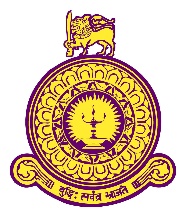 Personal Information Personal Information Personal Information Personal Information Personal Information NameRev/Prof/Dr/Ms/MrRev/Prof/Dr/Ms/MrRev/Prof/Dr/Ms/MrRev/Prof/Dr/Ms/MrCurrent DesignationHome AddressContact NumberEmail address Educational/Professional  QualificationsEducational/Professional  QualificationsEducational/Professional  QualificationsEducational/Professional  QualificationsEducational/Professional  QualificationsBachelor’s degreePostgraduate degreesWork ExperienceWork ExperienceWork ExperienceWork ExperienceWork ExperienceEmploymentDesignationWork placeWork placePeriodPresentPrevious 1Previous 2Publications (list up to 5 most relevant to the proposed study) Publications (list up to 5 most relevant to the proposed study) Publications (list up to 5 most relevant to the proposed study) Publications (list up to 5 most relevant to the proposed study) Publications (list up to 5 most relevant to the proposed study) Ongoing Research Projects (other than this project)Ongoing Research Projects (other than this project)Ongoing Research Projects (other than this project)Ongoing Research Projects (other than this project)Ongoing Research Projects (other than this project)DateSignature of the ApplicantSignature of the Applicant